˛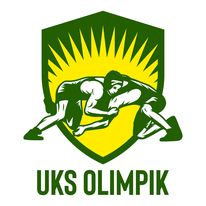  V Otwarte  Mistrzostwa Kociewia w Zapasach Stylu Wolnego, Zapasach Kobiet, Młodzików oraz w Zapasach Dzieci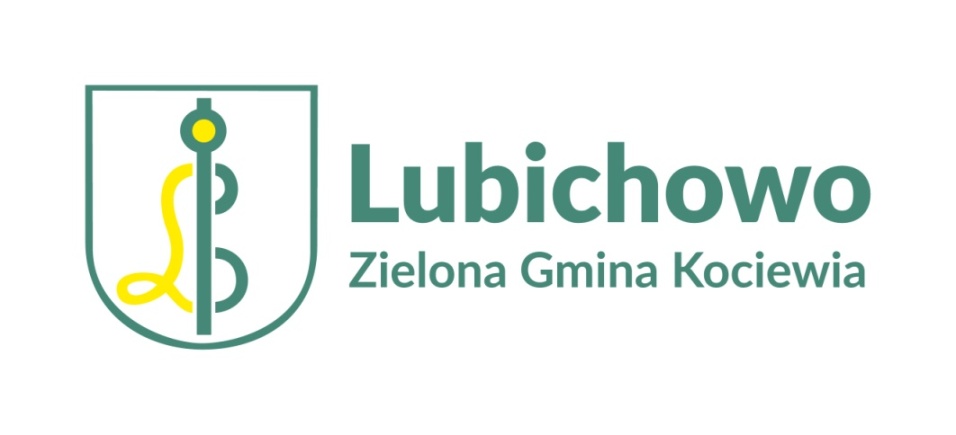 Lubichowo 2023.12.02POMORSKI OKRĘGOWY ZWIĄZEK ZAPAŚNICZY Gdańsk Al. Zwycięstwa 51, tel. 520 31 02KOMUNIKAT ORGANIZACYJNY   V Otwarte Mistrzostwa Kociewie               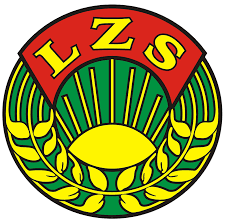 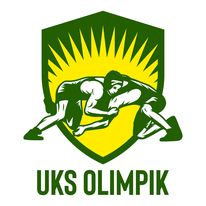 w Zapasach Stylu Wolnego, Zapasach Kobiet Młodzików, Młodziczek oraz w Zapasach DzieciCel imprezy sportowej:sprawdzenie poziomu wyszkolenia zawodników w Województwie Pomorskim . dalsza  popularyzacja  zapasów  na  wybrzeżuwyłonienie najlepszych zawodników i zawodniczek, propagowanie zdrowego stylu życia,promocja UKS „OLIMPIK” a także Gminy Lubichowo,Organizator :UKS „OLIMPIK”  Lubichowo,Pomorskie Zrzeszenie LZS w Gdańsku,Pomorski  Okręgowy  Związek  Zapaśniczy,Urząd Marszałkowski w Gdańsku,Urząd Gminy Lubichowo,Partnerzy:Publiczna Szkoła Podstawowa im. Ks. Kard. St. Wyszyńskiego w Lubichowie,Gminny Ośrodek Kultury w Lubichowie,Zespól folklorystyczny „Kociewiacy”,Termin i miejsce:   Turniej  odbędzie  się  w  dniu  02.12.2023 roku w sali sportowej  w Lubichowie ul. Ks. Lorenza 8, 83-240 Lubichowo.Zasady uczestnictwa:W zawodach biorą udział zawodniczki zgłoszone przez kluby posiadające aktualne badania lek. i dok. tożsamości. ( legitymacja szkolna).W  zawodach  mogą  brać  udział  zawodnicy  urodzeni :Kadeci 60, 65, 92,Kadetki 49,Młodzicy 2009 -  2011 - 38, 41, 44, 68,75, 92,Młodziczki 2009 – 2011 -  46, 50, 54,Mini zapasy chłopcy  2012 – 2014 - 32, 36, 40, 44, 48, 52Mini zapasy dziewczyny 2012– 2014 - 30, 34, 38, 42, 46, 50,Punktacja  klubowa  I m – 7 pkt , II m – 5 pkt , III m - 4pkt , IV m – 3 pkt ,V m – 1,5 pkt ,  V m – 1,5 pkt . Warunkiem uczestnictwa w zawodach:  badania lekarskie, zawodnik ma raz zgodę Rodzica oraz dokument potwierdzający tożsamości.Finanse:  Koszty  organizacyjne  imprezy  pokrywa :Organizator,koszty uczestnictwa pokrywają macierzyste kluby – startowe 15 zł/os płatne gotówką w dniu zawodów.koszty ubezpieczenia od NW zawodników pokrywają macierzyste kluby,Nagrody:Indywidualne:I, II,  III, III  miejsce -  zawodnicy otrzymują medale i dyplomy, nagrodyI – VI miejsce otrzymuje dyplom,Zespołowe:I – VI  miejsce - puchary i dyplomy,Program zawodów:         03.12.2022 r. ( sobota )godz. 8.00 – 8.30 – Przyjazd ekip,godz. 8.30 – 9.30 – Waga zawodników oraz kontrola lekarska,godz. 9.30 – 10.00 – Odprawa techniczna trenerów oraz sędziów głównych,godz. 10.00 – 10.30 – Otwarcie zawodów,godz. 10.30 – 13.00  Walki eliminacyjne,godz. 13.00 – 14.00 – Walki finałowe,godz. 14.00 –  15.00  - Dekoracja zawodników oraz zakończenie zawodów,Zgłoszenie do zawodów:uksmat@wp.pl Sędzia główny zawodów Piotr Mazur.uksolimpiklubichowo@gmail.com Seweryn Murawski Prezes UKS „OLIMPIK” Lubichowo, 728335632